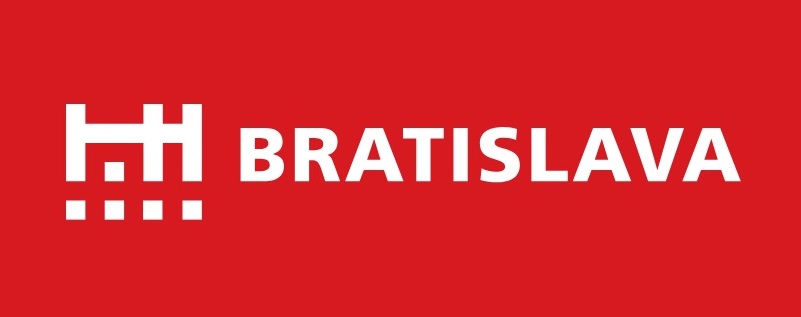 Výzva na predloženie ponuky v zákazke na „Rekonštrukcia kanalizácie Plavárne Pasienky - 1. etapa“Hlavné mesto Slovenskej republiky Bratislava (ďalej len „verejný obstarávateľ“) uskutočňuje výber dodávateľa na predmet zákazky: „Rekonštrukcia kanalizácie Plavárne Pasienky - 1. etapa“ podľa § 117 zákona č. 343/2015 Z. z. o verejnom obstarávaní a o zmene a doplnení niektorých zákonov v znení neskorších predpisov (ďalej len „ZVO“).Základné informácieVerejný obstarávateľ:	Hlavné mesto SR Bratislava, Primaciálne nám. 1, 814 99 Bratislava 1Kontaktná osoba:	Mgr. Anna Langšadlová, +421 910 567 449Opis predmetu zákazkyPredmetom zákazky je riešenie havarijného stavu vonkajšej areálovej kanalizácie, ktorá je vo veľmi zlom technickom stave. Jestvujúce kanalizačné potrubie je uložené v proti spáde, je polámané a, poškodené. Do jestvujúceho poškodeného potrubia sú odvádzané splaškové vody z objektov Plavárne Pasienky a výukového bazéna, dažďová voda zo striech a odpadová voda z filtračnej stanice Plavárne Pasienky. Tento zlý technický stav spôsobuje vytápanie suterénnych priestorov  objektu 50 m bazéna Plavárne Pasienky, suterénu výukového bazéna a vznikajú problémy s vypúšťaním odpadovej vody z filtrácie vody 50 m  bazéna.  Z tohto dôvodu bude poškodené potrubie nahradené novým PVC potrubím DN 300, ktoré bude uložené v trase jestvujúcej kanalizácie. Kanalizácia bude zrekonštruovaná od napojenia do verejnej kanalizácie na Junáckej ulici po šachtu KŠ2 a vnútornej kanalizácie v suteréne objektu výukového bazéna. Do zrekonštruovanej vonkajšej kanalizácie bude napojené zrekonštruované potrubie suterénu výukového bazéna, vpuste z anglických dvorčekov a všetky jestvujúce prípojky z objektu Plavárne Pasienky a výukového bazéna, ktoré boli doposiaľ napojené na jestvujúcu kanalizáciu. Po celej trase zrekonštruovanej kanalizácie budú vybudované kanalizačné revízne šachty. Podrobnejší opis predmetu zákazky je uvedený vo Výkaze výmer a v projektovej dokumentácii, ktoré tvoria prílohy tejto Výzvy.Identifikácia predmetu obstarávania podľa CPV kódovPredpokladaná hodnota zákazky168 510,00 eur bez DPHRozdelenie predmetu obstarávania na častiZákazka je rozdelená na časti: NieTyp zmluvného vzťahuVýsledkom verejného obstarávania je uzavretie zmluvy o dielo. Vystavená faktúra zo strany dodávateľa služby musí obsahovať všetky náležitosti daňového dokladu podľa zákona 
č. 222/2004 Z. z. o dani z pridanej hodnoty v znení neskorších predpisov. Dodávateľ bude fakturovať skutočný stav na základe reálne vykonaných prác. Miesto a čas dodania zákazkyHlavné podmienky financovaniaPredmet zákazky bude financovaný z Fondu na podporu športu v rámci programu „Výstavba, rekonštrukcia a modernizácia športovej infraštruktúry“ č. 2020/001 a z rozpočtu Hlavného mesta Slovenskej republiky Bratislavy na základe faktúry. Faktúra bude mať 30-dňovú lehotu splatnosti odo dňa jej doručenia. Súčasťou faktúry bude súpis dodaných tovarov. Platba bude realizovaná bezhotovostným platobným príkazom. Neposkytuje sa preddavok ani zálohová platba. Výsledná cena predmetu zákazky musí zahŕňať všetky náklady spojené s poskytnutím požadovaného plnenia predmetu zákazky. Verejný obstarávateľ si vyhradzuje právo odstúpiť od zmluvy a dielo nerealizovať v prípade, že nebude schválená žiadosť o poskytnutie príspevku z Fondu na podporu športu.Podmienky účasti uchádzačov 9.1 Vyžaduje sa splnenie podmienok účasti osobného postavenia:podľa § 32 ods. 1 písm. e) ZVO, t. j. uchádzač musí byť oprávnený uskutočňovať stavebné práce.podľa § 32 ods. 1 písm. f) ZVO, t. j. že uchádzač nemá uložený zákaz účasti vo verejnom obstarávaní.     9.2 Vyžaduje sa splnenie podmienok účasti technickej alebo odbornej spôsobilosti: podľa § 34 ods. 1 písm. b) ZVO, t. j.  zoznamom stavebných prác uskutočnených za predchádzajúcich päť (5) rokov od zverejnenia tejto Výzvy s uvedením cien, miest a lehôt uskutočnenia stavebných prác; zoznam musí byť doplnený potvrdením o uspokojivom vykonaní stavebných prác a zhodnotení uskutočnených stavebných prác podľa obchodných podmienok odberateľom (objednávateľom) alt. s uvedením kontaktnej osoby, u ktorej si verejný obstarávateľ môže preveriť pravdivosť uvádzaných údajov.  Verejný obstarávateľ požaduje preukázať realizáciu min. dvoch zákaziek, ktorých predmetom boli stavebné práce rovnakého alebo obdobného charakteru ako je predmet tejto zákazky za posledných 5 rokov v kumulatívnej hodnote min. 100 000,00 EUR. Za  stavebné práce rovnakého alebo obdobného charakteru ako je predmet tejto zákazky sa považujú stavebné práce na výstavbe/rekonštrukcii kanalizácií).podľa § 34 ods. 1 písm. g) ZVO, t. j.  verejný obstarávateľ požaduje jednu osobu, ktorá disponuje osvedčením (protokolom) o vykonaní skúšky pre činnosť stavbyvedúci na odborné zameranie – Technické, technologické a energetické vybavenie stavieb alebo na odborné zameranie – Pozemné stavby (preukazuje sa scanom daného osvedčenia/protokolu) Osoba, ktorou uchádzač preukazuje technickú alebo odbornú spôsobilosť bude v prípade úspešnosti jeho ponuky uvedená v zmluve o dielo ako zodpovedná  osoba za zhotoviteľa za plnenie zmluvy vo veciach technických. Táto osoba zároveň musí pri realizácii diela plniť funkciu stavbyvedúceho.Splnenie podmienok účasti uchádzač preukazuje čestným vyhlásením, ktoré je súčasťou prílohy č. 1 tejto výzvy alebo dokladmi stanovenými verejným obstarávateľom. Od uchádzača na predbežnom prvom mieste si verejný obstarávateľ vyžiada doklad podľa bodu 9.2.Komunikácia a vysvetľovaniaKomunikácia medzi verejným obstarávateľom a záujemcami/uchádzačmi sa počas celého procesu verejného obstarávania uskutočňuje v štátnom (slovenskom) jazyku výhradne prostredníctvom IS JOSEPHINE, prevádzkovaného https://josephine.proebiz.com/sk/. Pre účely komunikácie a predkladanie ponúk musí byť hospodársky subjekt registrovaný v systéme JOSEPHINE. Skrátený návod registrácie rýchlo a jednoducho prevedie procesom registrácie v systéme JOSEPHINE, vrátane opisu základných obrazoviek systému. Technické nároky na používanie systému JOSEPHINE sú úplne bežné a každý bežný počítač by ich mal spĺňať. Podrobné Technické nároky systému JOSEPHINE si môžete stiahnuť TU.Verejný obstarávateľ odporúča záujemcom, ktorí chcú byť informovaní o prípadných aktualizáciách týkajúcich sa konkrétnej zákazky prostredníctvom notifikačných e-mailov, aby v danej zákazke zaklikli tlačidlo „ZAUJÍMA MA TO“ (v pravej hornej časti obrazovky).Skrátený návod rýchlo a jednoducho prevedie uchádzača procesom prihlásenia, posielania správ a predkladaním ponúk v systéme JOSEPHINE. Pre lepší prehľad uchádzač nájde tiež opis základných obrazoviek systému. V prípade potreby je možné kontaktovať linku podpory Houston PROEBIZ.Predkladanie ponúkPonuka sa považuje za doručenú až momentom jej doručenia (nie odoslania) verejnému obstarávateľovi v systéme Josephine. Verejný obstarávateľ odporúča uchádzačom predkladať ponuku v dostatočnom časovom predstihu, obzvlášť v prípade dátovo objemnejších príloh, aby sa upload, odoslanie a doručenie ponuky uskutočnili pred uplynutím lehoty.Kritériá na vyhodnotenie ponúkKritériom na vyhodnotenie ponúk je: Najnižšia cena.V prípade rovnosti predložených cenových ponúk budú vyzvaní tí uchádzači, ktorí predložili najnižšie cenové ponuky, aby ich v lehote nie kratšej ako jeden pracovný deň upravili smerom nadol, prípadne potvrdili ich aktuálnu výšku. Úspešným sa stane uchádzač s najnižšou cenovou ponukou po uplynutí danej lehoty.Ďalšie informácieVerejný obstarávateľ vyzve uchádzača s najnižšou ponukovou cenou na predloženie dokladov nevyhnutných na overenie splnenia tých podmienok účasti, ktoré si nevie verejný obstarávateľ overiť sám z verejne prístupných zdrojov (napr. na predloženie originálu alebo osvedčenej kópie dokladu o oprávnení podnikať – živnostenské oprávnenie alebo výpis zo živnostenského registra alebo iné než živnostenské oprávnenie, vydané podľa osobitných predpisov alebo výpis z obchodného registra, príp. registra právnických osôb a podnikateľov). V prípade, že uchádzač s najnižšou cenou nepreukáže splnenie podmienok účasti, verejný obstarávateľ môže vyzvať uchádzača druhého v poradí. Tento postup môže verejný obstarávateľ opakovať.Verejný obstarávateľ označí za úspešného uchádzača s najlepším návrhom na plnenie kritérií, ktorý preukázal splnenie stanovených podmienok účasti a požiadaviek na predmet zákazky.Informácia o výsledku procesu obstarávania a vyhodnotenia cenových ponúk bude uchádzačom zaslaná elektronicky.Verejný obstarávateľ si vyhradzuje právo neprijať žiadnu ponuku. O takomto postupe bude verejný obstarávateľ uchádzačov informovať spolu s odôvodnením. V prípade, ak úspešný uchádzač neposkytne súčinnosť pri podpise zmluvy, verejný obstarávateľ si vyhradzuje právo uplatniť s ďalším uchádzačom v poradí postup podľa písm. a) tohto bodu výzvy.V Bratislave dňa 26.03.2021	Mgr. Michal Garaj	vedúci oddelenia verejného obstarávania Zoznam príloh: Príloha č. 1 – Návrh na plnenie kritériíPríloha č. 2 – Zmluva o dielo Príloha č. 3 – Projektová dokumentácia Príloha č. 4 – Technické správy (sprievodná a technická správa)Príloha č. 5 – Výkaz výmer 45232400-6Stavebné práce na stavbe kanalizácie 45232410-9Kanalizačné práce 45232424-0Stavebné práce na kanalizačných odtokoch na splaškové vody Miesto:Junácka 4, Bratislava – Verejný obstarávateľ umožňuje obhliadku objektu predmetu zákazky. Kontaktné osoby sú : Ing. Juraj Hargaš na tel. č. +421 903 431 015                                   Andrej Školek na tel. č. +421 903 390 386                                  Čas:01.06.2022 – 31.08.2022Lehota:29.04.2021 do 11:00 hod.Spôsob:Prostredníctvom IS Josephine na nasledovnej adrese zákazky: https://josephine.proebiz.com/sk/tender/11263/summaryObsah ponuky:Riadne vyplnená a podpísaná príloha č. 1. Riadne vyplnený výkaz výmer